Service RHDescription de fonctionLa loi de continuité et de régularité« Le service public doit fonctionner de manière continue et régulière, sans interruption, ni suspension. »De par cette spécificité le contenu de cette description de fonction pourrait évoluer, subir d’éventuels changement dans l’intérêt du service et dudit principe de continuité et de régularitéDonnées pratiques - Envoyer un CV accompagné d’une lettre de motivation + copie diplôme. • par courrier à: Administration Communale de Molenbeek-Saint-Jean Service GRH – Référence « Académie de musique»Rue du Comte de Flandre, 20 1080 Bruxelles • par e-mail à: candidature@molenbeek.irisnet.beAdministration Communale de MOLENBEEK-SAINT-JEAN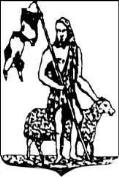 Gemeentebestuur van SINT-JANS-MOLENBEEKIdentification de la fonctionDénomination de la fonction : Surveillant/Educateur H/FNiveau : CService : Académie de Musique et des Arts de la ParoleDépartement : Département EducationDate de création : 01/09/2020Rôle prédominant :  Support/Expert              Dirigeant             Chef de projet    MissionConcevoir, organiser, animer et évaluer des activités éducatives favorisant le développement global et général de ceux qui sont placés sous sa responsabilité.Activités principales- Accueil des élèves et des accompagnants- Gestion des entrées et sorties des élèves et des accompagnants, surveillance de la                                                                       porte d’entrée - Surveillance des espaces fréquentés par les élèves et les accompagnants- Gestion des absences et retards des élèves - Prise en charge des élèves en cas d’absence de professeurs - Interface entre les élèves, les parents et l’équipe pédagogique et administrative- Aide à l’organisation et à la tenue d’évènements de l’établissement - Déménagement de mobilier- Réception, traitement et orientation des appels et messages téléphoniques- Classement, photocopies et archivage des documents- Renseignements au public Profil de Compétences A.Technique (voir référentiel)Réglementations-législations- Accidents de travail- Agents du secteur public- Protection de la vie privéeMéthodologies-procédures internes- Classement d'archives- Connaissance des procédures administratives- Consignes de sécurité- Gestion des absences- Gestion du courrier- Gestion des plaintes- Gestion du courrier- Règlement d'ordre intérieurAptitudes techniques- Accompagnement- Accompagnement d'un groupe de jeunes- Accueil- Accueil au téléphone et face-à-face- Centrale téléphonique- Classement- Gestion de groupe Contexte interne et externe- Contact center-Applications bureautiques- Base de données- Internet- MS Excel- MS Office 365- MS Outlook- MS Word- Trait texte, tableur, database, email, internet- Traitement de texte- Windows- Email- DatabaseMatériel-outil-outillageTechniques d'expression écrite/orale- Communication interne et externe- Exprimer un message difficile- Rédaction de courriers/courriels- Rédaction d'e-mail- Comprendre et exprimer des messagesB.Comportemental- Intérêt pour la Musique et le Théâtre- Connaissance du fonctionnement et de l’organisation de l’Académie                             - Excellente maîtrise du français parlé- Capacité d’adaptation à un public d’âge varié, en contexte multiculturel,                      - Qualités d’écoute, de communication et d’observation,  - Sens de l’autorité                                           - Capacité à travailler en équipe - Disponibilité et ponctualité                                                                                             - Rigueur et réactivité dans la transmission d’information                                                     - Capacité à communiquer de manière précise et impartiale                                             Maîtrise des outils informatiques de baseMaîtrise des outils informatiques de basePositionnementPositionnementLa fonction est dirigée par :Sous l’autorité de l’organisation hiérarchique résultant de l’organigrammeLa fonction assure la direction d’un groupe de :Nombre total de collaborateurs et leur niveau sur lesquels est assurée une direction hiérarchique ou fonctionnelle:   la fonction n’assure pas de direction  1 – 10 collaborateurs  11 – 20 collaborateurs  21 – 50 collaborateurs   > 50 collaborateurs  Niveau A   Niveau B  Niveau C   Niveau D   Niveau E Conditions d’accès Conditions d’accès Etre titulaire du CESS   agent d’éducationEtre titulaire du CESS   agent d’éducation